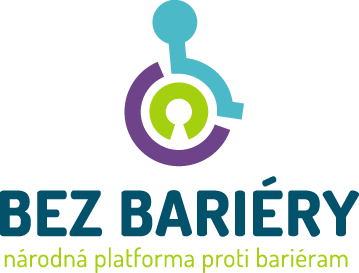 OZ Bez bariéry – Národná platforma proti bariéram Bencúrova 13/A 040 01 Košice Kontakt:Tel. 0911 365 266E-mail: eurokluc.uppz@gmail.comwww.bezbariery.webnode.skVýzva kompetentným  orgánom  Slovenskej  republiky „zákon nemá byť bariérou“Vážení predstavitelia Slovenskej republiky, vážení politici, vážené inštitúcie a organizácie, vážení predstavitelia verejných samospráv, vážení predstavitelia cirkví,obraciame sa na Vás s verejnou výzvou, ktorá sa dotýka podmienok života skupiny obyvateľov, ktorí potrebujú špecifické podmienky pre svoj samostatný život spočívajúci v kompetenciách niekoľkých rezortov. Zatiaľ majú obmedzený prístup k svojim potrebám,  často krát márne žiadajú o podporu štátu v zmysle zákonov a platnej legislatívy Slovenska a v zmysle medzinárodných dohovorov, ktoré prijala a deklaruje Slovenská republika ako členská krajina Európskej únie a Organizácie spojených národov. V centre pozornosti výzvy sú občania Slovenska so zdravotným postihnutím a obmedzenou mobilitou a ich prístup k tomu, čo štát deklaruje, ale v mnohých prípadoch plní buď čiastočne, alebo neplní vôbec ako je napríklad mobilita, dostupnosť základných ľudských potrieb, kvalita života, zachovanie životných hodnôt a pod.Legislatívne prostredie, ktoré sa k tejto zraniteľnej skupine vzťahuje, je často nedokonalé a nastavené tak, že deklarovaná podpora a pomoc človeku je zamietaná a nedostupná. Ide hlavne o potreby kompenzačného systému a charakteru, ide o oblasť prístupnosti a bezbariérovosti a o oblasť možnosti uplatnenia sa občanov so zdravotným postihnutím v spoločnosti, na trhu práce a v štúdiu. Inak povedané, súčasné legislatívne prostredie je zároveň pre občana bariérou. Úroveň každej spoločnosti sa dá hodnotiť na základe niektorých faktorov:Úroveň a prístup k vzdelaniu a informáciámÚroveň uplatňovania princípu humanity a solidarityÚroveň prostredia života zraniteľných skupín obyvateľov krajinyLegislatívna úroveň a jej kontrolný systémV súčasnej dobe, aj keď sa v niektorých prípadoch prístup mení k lepšiemu, nemôžeme uviesť, že by vyššie uvedené oblasti boli bezproblémové a prístupné k občanovi Slovenska. Problematika a riešenia sa často ovplyvňujú na základe politickej situácie a nie podľa potrieb občana. Problematika sa deklaruje, politizuje a rieši iba čiastkovo tak, aby sa mohli zverejniť tzv. kozmetické zmeny a nie radikálne riešenia, ktoré súčasný stav potrebuje. Výsledkom súčasného stavu je rozširovanie elementu chudoby na Slovensku, vysoká je nielen finančná náročnosť dostupnosti zdravotnej a sociálnej oblasti, ak ju občan potrebuje. Problematika zdravotníctva a sociálnych potrieb sa často stáva iba politickým predvolebným štítom a nie oblasťou pre odborné a komplexné riešenie. Teraz už môžeme k tomu pridať aj oblasť stavebníctva a dopravy, ale aj vzdelávania, kultúry a mohli by sme pokračovať ďalej. Hovoriť môžeme aj o zdrojových potenciáloch na prostredie mobility, kompenzácií za poškodenie zdravia a ďalších nástrojov pre ŤZP, seniorov a pod, ktoré sa nastavené tak, že nie je  možné systémové riešenie a veríme, že tak došlo k  nastaveniu v minulosti nedostatočným poznaním problematiky a nie účelovo.Vážení predstavitelia štátu, ako hlavných autorít pre občana, vyzývame Vás k prioritnému riešeniu problematiky zraniteľných skupín obyvateľov Slovenska v tých oblastiach, ktoré sú tzv. domácimi oblasťami života a nie prenesenými spolu s inými kultúrami. Chápeme, že Slovensko je súčasťou medzinárodných organizácií, kde sú prioritné aj iné oblasti, ale prioritou štátu by malo byť riešenie vlastného občana a následne ďalších oblastí, aj keď chápeme a uvedomujeme si globalizáciu niektorých oblastí života aj našich občanov, ich minoritné postavenie a pod.Na základe týchto a ďalších skutočností preto žiadame prioritné riešenie nasledovných oblastí:Sociálna starostlivosť  a dostupnosť  podporného  systému  štátu  a verejných  samosprávZdravotná starostlivosť v plnej miere aj pre osoby žijúce pod hranicou chudobyBezbariérovosť prostrediaChudoba a odkázanosťVyzývame k vytvoreniu systému podpory, ktorý by mal byť pre občana:DostupnýJednoduchý pre postihnuté osoby bez rozdielu postihnutiaZabezpečený proti zneužitiuKontrolovanýOdolný voči neoprávnenému čerpaniuV súlade s medzinárodnými dohovormi a nariadeniamiBez byrokratických opatrení a doplňovaní informáciíNa Slovensku je veľa schopných ľudí, ktorí pracujú v mimovládnych organizáciách a ktorých je možné zapojiť do tejto systémovej práce, ktorej výsledkom by mal byť hore uvedený systém ku prospechu nielen občana, ale aj štátu a jeho podriadených zložiek.Vážení predstavitelia štátu, predkladáme túto výzvu v dobrej viere, že občan ešte môže veriť štátu a že štát chce vytvoriť dôstojný život aj pre skupiny občanov so špeciálnymi potrebami, pretože nemajú prístup k tomu, čo im treba a pritom môžu byť prínosom pre spoločnosť.Táto výzva vznikla okrem iného aj preto, že zdravotne postihnutí ľudia, seniori a mamičky s kočíkmi nemajú taký silný mediálny hlas ako iné skupiny, ktoré si tiež vyžadujú pozornosť verejnosti napriek tomu, že ich potreby sú voči potrebám zdravia a sociálnej pomoci a podpory druhoradé, pri všetkej úcte ku každému.Túto verejnú výzvu predkladá a zverejňuje pre podporu ďalších organizácií a občanovOZ Bez bariéry – Národná platforma proti bariéram V Košiciach dňa 6. 8. 2019